АДМИНИСТРАЦИЯ  ЛЕНИНСКОГО СЕЛЬСКОГО ПОСЕЛЕНИЯ УСТЬ-ЛАБИНСКОГО  РАЙОНА ПОСТАНОВЛЕНИЕ06 ноября 2019 года									№ 94х. БезлесныйО внесении изменений в постановление администрации Ленинского сельского поселения № 71 от 12 августа 2019 года «О размещении нестационарных торговых объектов на территорииЛенинского сельского поселения Усть-Лабинского района»Руководствуясь Федеральным законом от 06 октября 2003 года №131-ФЗ «Об общих принципах организации местного самоуправления  в Российской Федерации», статьей 10 Федерального закона от 28 декабря 2009 года №381- ФЗ «Об основах государственного регулирования торговой деятельности в Российской Федерации», статьей 6 Закона Краснодарского края от 31 мая 2005 года №879-КЗ «О государственной политике Краснодарского края в сфере торговой деятельности», Уставом Ленинского сельского поселения Усть-Лабинского района постановляю: 1. Внести в Приложение №1 к постановлению Ленинского сельского поселения Усть-Лабинского района № 71 от 12 августа 2019 года «О размещении нестационарных торговых объектов на территории Ленинского сельского поселения Усть-Лабинского района» следующие изменения и дополнения:1) пункт 1.1. раздела 1 Положения изложить в новой редакции:«1.1. Настоящее Положение разработано в целях создания условий для обеспечения жителей Ленинского сельского поселения Усть-Лабинского района услугами торговли и определяет порядок и сроки размещения нестационарных торговых объектов на территории Ленинского сельского поселения Усть-Лабинского района.Положение распространяется  на отношения, связанные с размещением  нестационарных  торговых объектов на земельных участках, которые включены в Схему нестационарных торговых объектах муниципального образования Усть-Лабинский район.»;2) пункт 3.2.1. подраздела 3.2 раздела 3 Положения изложить в новой редакции:«3.2.1. администрация обеспечивает размещение информационного сообщения о проведении Конкурса в районной газете "Сельская новь" и на сайте Ленинского сельского поселения Усть-Лабинского района не менее чем за 30 дней до дня начала приёма заявлений и конвертов с документами на участие в Конкурсе (далее - заявка на участие в Конкурсе).Администрация вправе внести изменения в информационное сообщение о проведении Конкурса не позднее, чем за 14 дня до дня окончания приёма заявлений с документами на участие в Конкурсе.";3) пункт 3.2.1.1. подраздела 3.2 раздела 3 Положения изложить в новой редакции:«3.2.1.1. Информационное сообщение должно содержать следующую информацию:предмет Конкурса;начальную цену предмет Конкурсасрок, на который заключается договор о предоставлении права наразмещения НТО;требования, предъявляемые к участникам Конкурса;форма конкурсного предложения;дата, место и время проведения Конкурса;место приёма заявок на участие в Конкурсе;дата и время начала и окончания приёма заявок;адрес и телефон Администрации;место получения информации об условиях Конкурса;выписку из Схемы размещения, актуальную применительно кконкретному Конкурсу.";4) пункт 3.2.3. подраздела 3.2 раздела 3 Положения изложить в новой редакции:«3.2.3. Конкурсная комиссия вскрывает конверты с заявками на участие в Конкурсе в день, время и месте, указанные в информационном сообщении.Наименование - для юридического лица, фамилия, имя и отчество - для индивидуального предпринимателя, наличие в составе заявки на участие в Конкурсе сведений и документов, предусмотренных пунктом 3.1.2.настоящего Положения, объявляются при вскрытии конвертов с документами на участие в Конкурсе и заносятся в протокол вскрытия конвертов с заявками на участие в Конкурсе.В течение 3-х календарных дней со дня вскрытия конвертов с заявками на участие в Конкурсе Администрация размещает на официальном сайте администрации Ленинского сельского поселения Усть-Лабинского района протокол вскрытия конвертов с заявками на участие в Конкурсе.5)подпункт 4.2.1. подраздела 4.2 раздела 4 Положения изложить в новой редакции:«4.2.1. Победитель Конкурса до заключения договора и начала работы НТО обязан:а) заключить договор на вывоз твердых коммунальных отходов со специализированными предприятиями;б) заключить договор на подключение к источникам энергообеспечения (при необходимости);в) обеспечить установку НТО и их готовность к работе в течение 30 рабочих дней со дня размещения протокола оценки и сопоставления заявок на участие в Конкурсе на официальном сайте или со дня начала периода размещения в соответствии с представленным на рассмотрение Конкурсной комиссии фото НТО;г) НТО должны содержаться в надлежащем санитарном состоянии, своевременно красить, устранять повреждения на вывесках, конструктивных элементах, производить уборку территории, прилегающей к НТО."2. Общему отделу администрации Ленинского сельского поселения Усть-Лабинского района (Пулека) обнародовать настоящее постановление и разместить на официальном сайте администрации Ленинского сельского поселения Усть-Лабинского района в информационно-телекоммуникационной сети «Интернет».3. Контроль за выполнением настоящего постановления возложить на главу Ленинского сельского поселения Усть-Лабинского района В.П. Авджян4. Постановление вступает в силу со дня его официального обнародования. Глава Ленинского сельскогопоселения Усть-Лабинского района					В.П. Авджян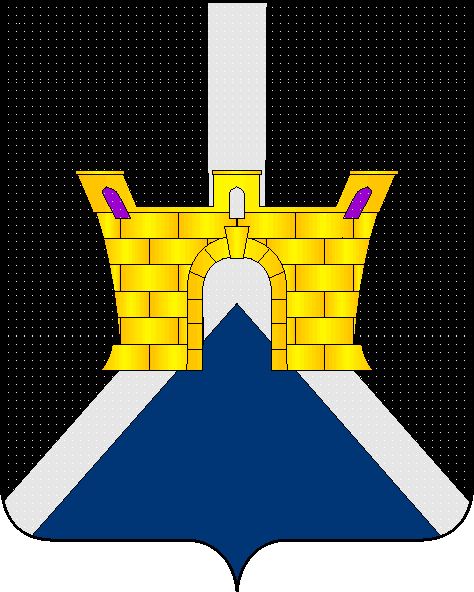 